Tender text LINAX PQ5000-MOBILE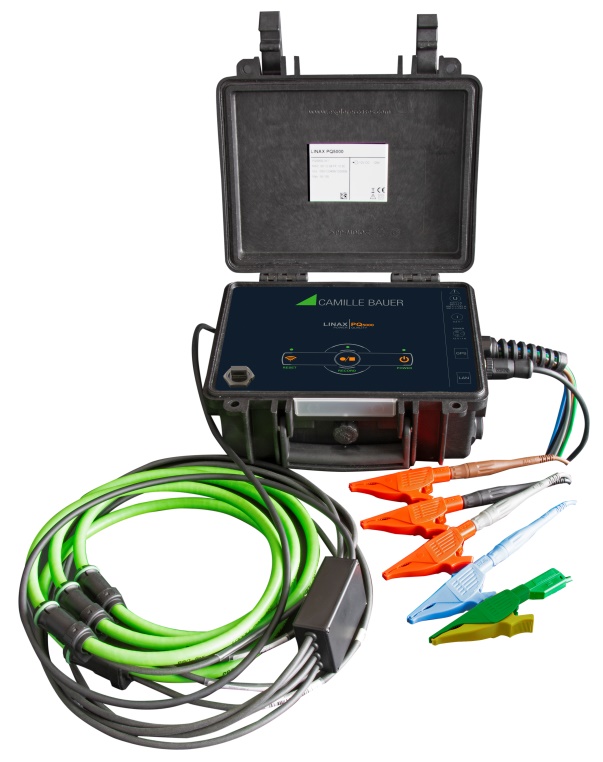 Transparent power quality and energy consumption monitoring
The LINAX PQ5000-MOBILE combines the characteristics of a normative power quality measurement device with functions for energy consumption and condition monitoring. Different versions for current measurement via clamps or Rogowski coils are available. The modern, multi-lingual design allows operating and parameterizing the device via website (LAN or WLAN). The integrated webserver provides remote acquisition, visualization and analysis of measured data. No additional software is required.Power quality analysisThe device is intended to be used for a power quality assessment according IEC 61000-4-30 Ed.3 in class A. The recorded events (voltage sag, voltage swell, voltage interruption, RVC, current swell, frequency change and homopolar voltage) serve both to prove that disturbances have occurred and to search for the origin of the disturbance in order to increase security of supply. Using the statistical voltage and current quantities, compliance with supply contracts or internal requirements can be verified. Assessment according EN 50160, IEC 61000-2-2/4/12, IEEE 519, GB/T or self-defined limits can be carried out after the measurement, corresponding conformity reports can be created via the device website (PQEasy-Report).Independent certification acc. IEC 62586-2 by Federal Institute of Metrology METASSupport for standardized, manufacturer independent PQDIF format acc. IEEE 1159.3 Definable event recording duration: Up to 6 seconds for samples and 3 minutes for RMS values Event display via website with time zooming function and reading of valuesEnergy flow analysisPower  mean-values with trend-analysis for preventing load-peaksLoad profile storage with fluctuation range (min/max) per intervalActive energy, Reactive energy class, demand and supply, configurable resolution Further mean-values and meters with selectable base quantityOptionsGPS time synchronization, Current measurement via clamps or Rogowski coilsCommunicationEthernet (Modbus/TCP, http/https, NTP, SFTP, SYSLOG) WLAN Access PointScheduled data export (CSV and PQDIF files) to SFTP serverSecurityFlexible Role Based Access ControlEncrypted communication via HTTPS Audit Log records all security related procedures, support for SYSLOG for transfer to central network monitoring serverClient whitelist: IP address list for restricting authorized computersDigital firmware signature: Prevents that manipulated firmware gets into the device via update Further features4 current and 4 voltage channels Measurement category 600V  CAT III (voltage), 300V CAT IV (current) Standard: UPS (5x3 minutes)16 GB memory, data storage up to 3 yearsSampling rate: 18kHzMonitoring and recording using user-defined limit values and monitoring functionsConfiguration manager covering up to 20 sitesDimensions 25 x 23 x 12cm, waterproof (IP64) if housing is closedManufacturerCamille Bauer Metrawatt AGAargauerstrasse 7CH-5610 Wohlenhttps://www.camillebauer.com/